1.Планируемые результаты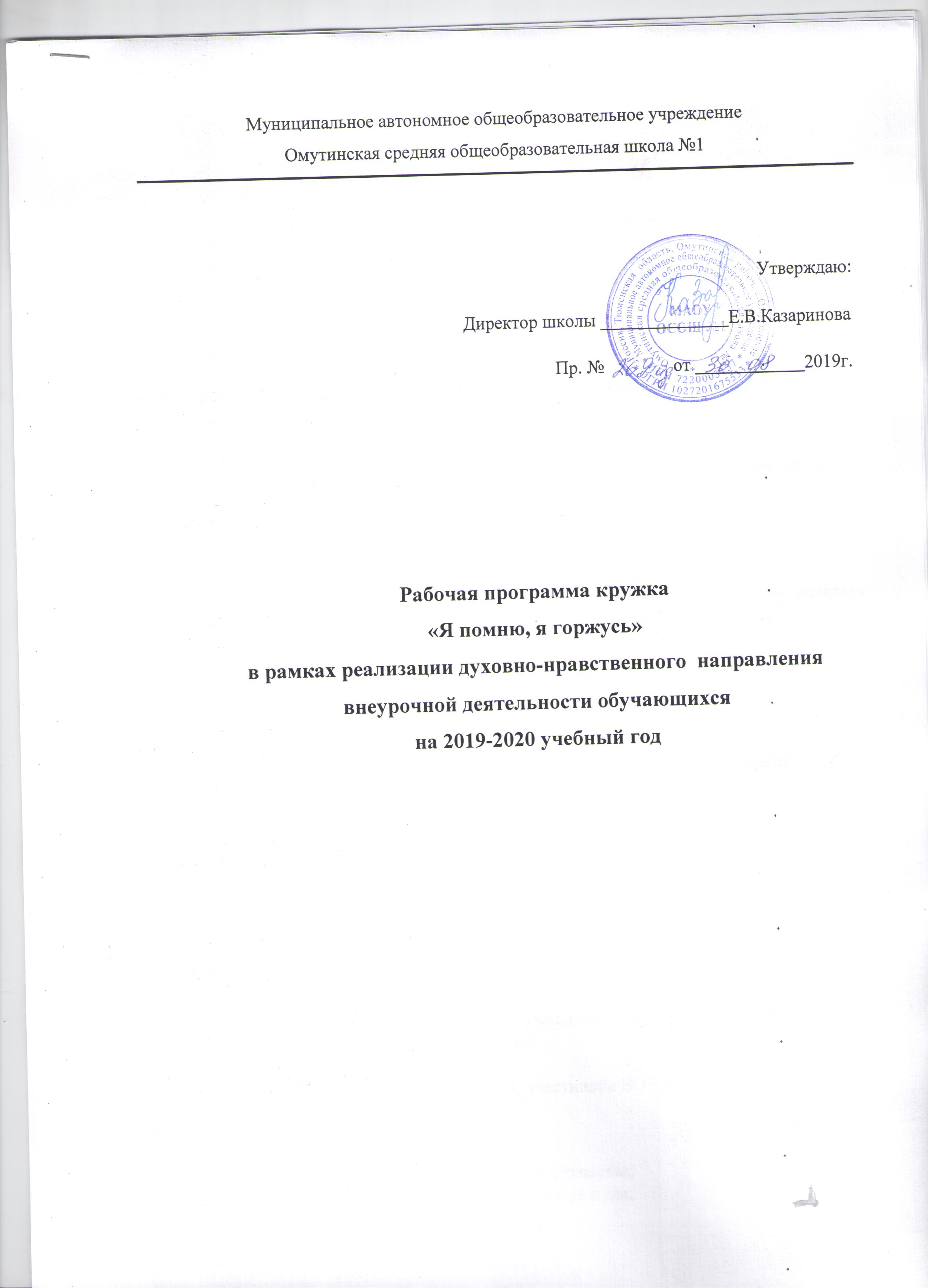 освоения обучающимися программы внеурочной деятельностиВ результате изучения программы кружка «Я помню, я горжусь» у школьников будут сформированы личностные универсальные учебные действия: Учебно-познавательный интерес к новому материалу и способам решения новой частной задачи;Способность к самооценке на основе критерия успешности занятий;Чувства прекрасного и эстетического чувства на основе знакомства культуры родного края, народа;Эмпатия как понимание чувств  других людей и сопереживание им.Регулятивные универсальные учебные действия: Планировать свое действие в соответствии с поставленной задачей и условиями ее реализации;Осуществлять итоговый и пошаговый контроль по результату;Оценивать правильность выполнения действия;Вносить необходимые коррективы в действие после его завершения на основе оценки и учета характера сделанных ошибок.Познавательные универсальные учебные действия: Осуществлять поиск необходимой информации для выполнения учебных заданий с использованием учебной литературы;Строить речевые высказывания в устной и письменной форме;Основам смыслового чтения художественных и познавательных текстов, выделять существенную информацию из текстов разных видов;Проводить самостоятельно наблюдения.Коммуникативные универсальные учебные действия: Формулировать собственное мнение и позицию;Допускать возможность существования у людей различных точек зрения, в том числе не совпадающих с его собственной, и ориентироваться на позицию партнера в общении и взаимодействии;Договариваться и приходить к общему решению в совместной деятельности, в том числе в ситуации столкновения интересов;Задавать вопросы;Адекватно использовать речевые средства для решения различных коммуникативных задач, строить монологическое высказывание, владеть диалогической формой речи.                                                 Предметные результаты освоения курса внеурочной деятельностиУчащиеся будут знать:название страны, региона, где живет учащийся, родного города(села);символику страны, края, села, школы;государственные праздники;имена великих полководцев, людей, участников ВОВ и названия городов-героев, изученных в курсе.Учащиеся будут уметь:описывать изученные события истории Отечества;оценивать поступки других с позиции добра и зла;уважительно относиться к своему дому, семье, пожилым людям, истории русского народа;поступать сообразно полученным знаниям в реальных жизненных ситуации                                                 2.   Содержание курса внеурочной деятельности.Программа «Я помню, я горжусь» включает в себя четыре блока:Мой дом, моя семья»Школа – мой второй дом«Моя малая Родина»«Моя Родина-Россия»блок. «Мой дом, моя семья».Задачи: - воспитывать в детях уважение и любовь к семье;            -формировать чувства ответственности перед будущей семьей.Предполагаемый результат деятельности: формирование у учащихся семейных ценностей, воспитание семьянина; приобщение семьи к процессу воспитания детей; укрепление связи школы и семьи в интересах развития ребенка.блок. «Школа – мой второй дом».Задачи: - формировать у детей осознание принадлежности к школьному коллективу, стремление к           сочетанию личных и общественных интересов, к созданию атмосферы подлинного товарищества и дружбы в коллективе;     -  воспитывать сознательное отношение к учебе, дисциплину и культуру поведения;          -   развивать познавательную активность;    -вырабатывать потребность учащихся в постоянном пополнении своих знаний;    -  воспитывать сознательную готовность выполнять Устав школы.Предполагаемый результат деятельности: осознание учеником роли знаний в жизни человека, овладение этикой взаимоотношений “ученик – учитель”, “ученик-ученик”, выполнение распорядка работы школы и возложенных на учащегося обязанностей, умение пользоваться правами ученика, выполнение роли хозяина в школе, поддерживающего обстановку доброжелательности и радости общения, уважения друг к другу.блок. «Моя малая Родина»Задачи:  - формировать представления о специфике села, об истории села;-  приобщать детей к насущным заботам жителей села, к участию в различных общественных инициативах;-  воспитывать гордость, любовь к своему селу, уважение к его истории и жителям;-воспитание любви к месту, где родился и живёшь, уважение к его историческому прошлому и настоящему, чувства ответственности за его будущее;- ознакомление учащихся с многообразной флорой и фауной.Предполагаемый результат деятельности: воспитание любви к родному селу, осознание своей причастности к его истории через судьбы собственной семьи, личного отношения к прошлому и настоящему своей малой Родины.блок. «Моя Родина - Россия»Задачи:формировать представления об истории родного края, о культурных, политических, экономических особенностях своей страны (России); обогатить детей знаниями, раскрывающими прошлое страны.воспитывать интерес к познанию и сохранению культурных ценностей народа России.воспитывать экологически грамотное отношение к родной природеПредполагаемый результат деятельности: воспитание любви к родной стране, осознание того, что настоящий патриот любит свою Родину и гордится ею, изучает её историю, культурное, духовное наследие, готов к защите Отечества.Программа состоит из четырех ступеней:1 ступень – 1 год(33 часа);2 ступень – 2 год (34 часа);3 ступень – 3 год (34 часа);4 ступень – 4 год (34 часа).Основные формы работы:Основные методы организации учебно-воспитательного процесса: исследовательские, практические, объяснительно-иллюстративные, репродуктивные, связанные с усвоением готовых знаний, которые сообщаются учителем и затем воспроизводятся учащимися. Им соответствуют такие приемы, как рассказ учителя, объяснение, демонстрация презентаций, слайд-шоу. Большое внимание уделяется практическим работам, например: приготовить сообщение, нарисовать иллюстрации, оформить родословную своей семьи, составить альбом по определённой теме и т.д.                                                                  Тематическое планированиебеседы
родительские собрания
родительский лекторий
индивидуальное консультирование
совместные мероприятия
конкурсы
игры
анкетирование
семейные праздники
часы общения
игровые программыпрактические и учебные игры
устные журналы
диспуты
викторины
заочные путешествия
экскурсии
презентации
проекты
исследовательские работы
утренники
тренинги№Название темыФорма проведенияКоличество часов1 класс1 класс«Мой дом, моя семья»«Мой дом, моя семья»1 Анкета «Что я знаю о своём селе» Мои родные. Моя семьяПраздникфотовернисаж12Имя твоепоисковое задание13Поздравление мам с Днем Материконцерт14Мое имя и фамилияв летописи семьи15Ты – родительигра16Мой дедушка герой войны.беседа17Мои обязанности в семьебеседа18Поздравление пап с Днем защитника Отечестваоткрытка19Поздравление мам и бабушек с Женским праздником 8 Мартаоткрытка1 «Школа – мой второй дом» «Школа – мой второй дом»1Здравствуй, школа! Школьные кабинеты.Праздник, экскурсия12Моя школа гордится героем Сергеем Коркиным.Беседа , презентация13Адрес школы. Дорога в школусоставление маршрута14Мой сосед по партеигра15Посвящение в первоклассникипраздник16Традиции школыбеседа, собрание для родителей17Школьная библиотека. Посвящение в читателиэкскурсия, конкурсы18Наши обязанностиигра19До свидания, Букварь!праздник1«Моя малая Родина»«Моя малая Родина»1Моё село, мой двор(вводное занятие). Удивительное имя нашего села.рисунки, легенды12Герб села(района).беседа13 Мой любимый уголок селаэкскурсия14Удивительный наряд села(района)видео экскурсия15Сельские профессииигра- викторина16Характер села. Село владеет культурными богатствами и героями ВОВ(художники, поэты, музыканты, певцы, герои ВОВ, афганцы.)беседа17Земляки герои ВОВбеседа18Посещение районной  библиотекиэкскурсия2« Моя Родина-Россия.»« Моя Родина-Россия.»1«С чего начинается Родина». «Большая Родина» – страна. Географическое положение. Вводное занятие.беседа12Москва – столица Россиивидео экскурсия13Из бабушкиного сундукафольклорные посиделки, игра14Кто нас окружает. Красота родной природы.Беседа, видеоэкскурсия15Русские героические сказкивикторина16Былинные «Защитники отечества»:Алёша Попович, Добрыня Никитич, Илья Муромец.беседа12 класс2 класс«Мой дом , моя семья»«Мой дом , моя семья»1Мой дом – моя крепость. Что такое семья?игра12Как выбирается имя ?дискуссия13Досуг в моей семьебеседа, рисунки14Профессии моих родителей.фотовернисаж15Распределение обязанностей в семье. Любимые занятия моих родителей.практикум16Дети –герои ВОВ. (Маленькие герои ВОВ.) Беседа, презентация.27Песни военных лет.прослушивание18Моя бабушка, мой дедушка.сообщение1 «Школа – мой второй дом» «Школа – мой второй дом»1Правила поведения учащихся на уроках и переменахбеседа12Распределение обязанностей в классном коллективебеседа13Мои любимые книгивыставка книг14Герой Советского Союза Морозов Иван Васильевич.Беседа , презентация15Ветераны «горячих» точек.беседа16Бережное отношение к школьному имуществу. Береги учебник.Беседа, акция17Школа будущегоконкурс рисунков18Дом, в котором мы живемпрактическая деятельность по созданию презентаций о школе1«Моя малая Родина»«Моя малая Родина»1, 2Омутинский  район на карте области. История создания района. О чём рассказывают названия деревень.беседа, поисковое задание13О чём говорят названия улиц.поисковое задание14Что даёт наш район странепоисковое задание15Альбом «Знай и люби свой край»(растительный и животный мир нашего района)рисунки, сочинения, мини-докладырисунки, сочинения, мини-докладырисунки, сочинения, мини-доклады16Встреча с ветераном Великой Отечественной войнывстреча, беседа17Экскурсия к памятнику «Воину – солдату»экскурсия18Основные достопримечательности : памятники, музеи, старинные дома.Экскурсия- видио19, 10Жители нашего района и их занятия. Профессии людей, работающих в  селе.беседа, прогулки по отдельным местам села2                                                                         «Моя родина – Россия»                                                                         «Моя родина – Россия»1Символы государства (герб,флаг,гимн). История появления символов.беседа, рисунки, прослушивание12Русские полководцыбеседа, собщение13Из истории городов. Город –герой Волгоград.поисковое задание14Национальная кухняконкурс блюд15Национальный костюмрисунки16Заповедные места Россиибеседа17Игры русского народапрактикум18Устное народное творчество, пословицы, поговорки, потешки, прибаутки.праздник13класс3класс                                                                         «Мой дом,  моя семья»                                                                         «Мой дом,  моя семья»1Моя семьясочинение12У моих родителей (бабушек, дедушек) золотые рукивыставка семейных поделок13Герб моей семьиконкурс рисунков14Моя родословнаясоставление родословной15У семейного очагасемейная игра16Великая Отечественная война в истории моей семьипоисковое задание17Подвижные семейные игрыпрактикум18Поздравление бабушек и дедушек с Днем пожилого человекаоткрытки, праздник1« Школа – мой второй дом»« Школа – мой второй дом»1Моя школа – мой домБеседа12Я работаю в библиотекеролевая игра13Поздравление учителей с Днем учителяОткрытка14Всё о школе.викторина15Экскурсия в школьный музейэкскурсия16Произведения о ВОВ.Выставка художественной литературы.17Акция «Хорошее время читать»»читательский дневник18Величие подвига народа-победителя в ВОВ.беседа2«Моя малая Родина»«Моя малая Родина»1Исторические места Омутинского  района.экскурсия12Моему району ….. летвыставка фотографий, рисунков13Развитие промышленности и сельского хозяйства района.презентация14Великая Отечественная война в истории моего селаБеседа15Сталинградская битва.Беседа, рассказ, презентация, просмотр фильма.16В час великих испытаний.беседа17Знаменитые земляки. Встреча с известными земляками.Беседа18Знай, люби и гордись своим городомпрактикум1«Моя Родина – Россия»«Моя Родина – Россия»1Москва в далеком прошломБеседа12,3Москва в годы ВОВ.Беседа14Кто  в государстве самый главный?ролевая игра15Я- гражданинРисунки16Многонациональная РоссияБеседа17Государственные праздникиБеседа18,9Народные промыслы россиянпоисковое задание210Русские народные песни.прослушивание.14 класс4 класс«Мой дом, моя семья»«Мой дом, моя семья»1История одной фотографиисочинение12Рукотворный мирвыставка поделок, сделанных совместно с родителями13Моя семья. Семейные традициипрактическая деятельность по созданию презентаций о семье, творческий отчет14… «Это нужно не мертвым, это нужно живым».беседа15Семейный бюджетпрактикум16Права и обязанности родителей и детейкруглый стол17Папа, мама, я – дружная семьяспортивный праздник18Поздравление с Днем Семьипоздравительная открытка1« Школа – мой второй дом»« Школа – мой второй дом»11Юбилейная дата. «Встреча» с местными поэтами. беседа12Умники и умницыинтеллектуальная игра13Мой любимый предмет в школеконкурс рисунков14История школы. Знаменитые люди –выпускники нашей школы.поисковое задание15Игра « Я учитель»Игра16, 7Подарок школеИзготовление подарка28Прощай начальная школапраздник1«Моя малая Родина»«Моя малая Родина»1Моя малая родинасочинение12Писатели в годы Великой Отечественной войны доклады, сообщения, презентации13Маршал Советского Союза Г. К. ЖуковСообщение, беседа, презентация14Знакомство с духовной жизнью селаВидио-экскурсии по храмам, соборам,15Экскурсия по  заповедникам видео – экскурсия16, 7Что мы покажем гостямоформление уголка28Моё село в будущемзащита проекта1«Моя Родина-Россия»«Моя Родина-Россия»1Первобытный мир – начало истории человечестваБеседа12Кто такие славяне. Как жили наши предки славяне.Беседа13Быт, нравы и культура восточных славян.Беседа14Город –герой Москва. Дорога жизни, Сталинградская  битва. Дом Павлова. Курская дуга.поисковое задание15Святыни РоссииВидео - экскурсия в храм,16, 7Знакомство с произведениями литературы и искусства знаменитостей нашей странычтение произведений, театрал. представления28Путешествие по городам – героям : Москва, С – Перербург, Волгоград, Курск,Видео экскурсия19Далекое прошлое нашего края. Анкетирование «Край родной, я горжусь тобой»Викторина, итоговое занятие1